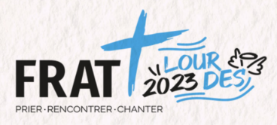 DON FRAT 2023Information sur le groupe : NOM DU GROUPE : PALAISEAU – code 1009Responsable de groupe : Annie GUILLON – 06 20 96 12 61 – ach.guillon@wanadoo.frInformations sur le donateur : Pour que nous puissions vous faire parvenir votre reçu fiscal, il est impératif de nous communiquer les informations suivantes. Le reçu fiscal doit être au nom d’une personne majeure. PRENOM - NOM : ………………………………………………………………………………………………………………………………………ADRESSE : ………………………...……………………………………………………….………………………...…………………………………..CODE POSTAL : ………………………...……………… VILLE : ………………………...………………………………………………….…….EMAIL (*) : ………………………...……………………………………………………@………………………...………………………………….(*) l’e-mail est important pour recevoir le reçu fiscalInformations sur le don : Je souhaite faire un don d’un montant de ……………. euros. Date du paiement : …../…../ 2023Mode de paiement :         Règlement par chèque : Chèque à établir à l’ordre du « FRATERNEL » Règlement en espèces : A remettre au responsable de groupe ou à un animateur accompagné de ce coupon-réponse. Merci de votre soutien !